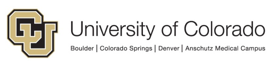 PI’s On Active ProjectsOverviewThis report returns PI’s for all active projects recorded in the Grants Module of Peoplesoft, with Active defined by the Project End Date.PatheRA > CU Denver| Anschutz > Award Tracking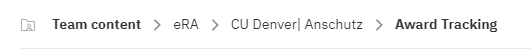 PromptsThe Prompt Page requires a date which the query then uses to determine if the Project End Date in Peoplesoft is beyond the date in the prompt. 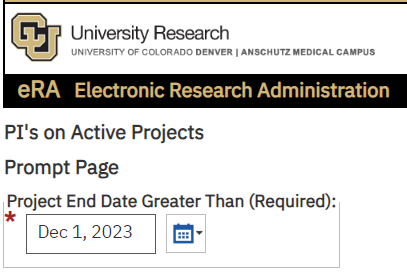 Report ColumnsThe report is designed to send output to Excel and has 2 tabs: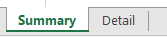 Summary tab:CampusSchool/CollegePI CountDetail tab:CampusSchool/CollegeProjectPrincipal InvestigatorSponsor IDOrgOrg DescriptionProject Start DateProject End DateTabsSummaryDetailThe Summary tab groups project counts by School/College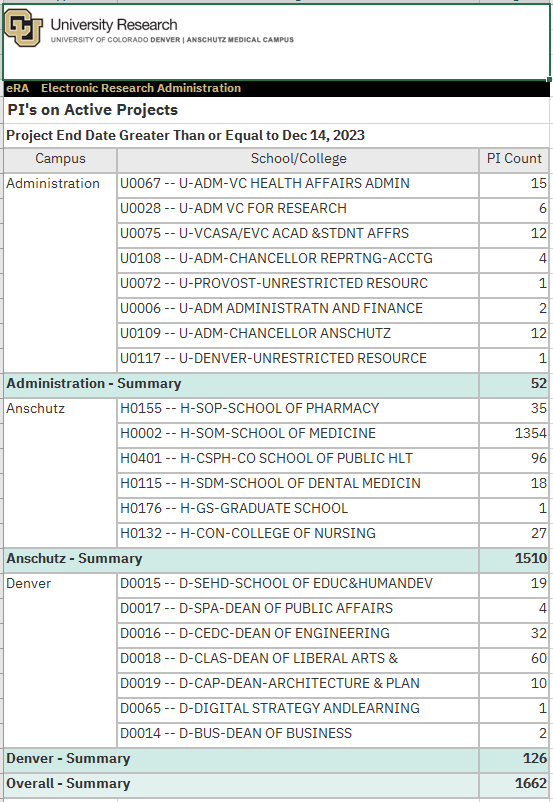 The Detail tab provides additional detail at the Project level from Peoplesoft.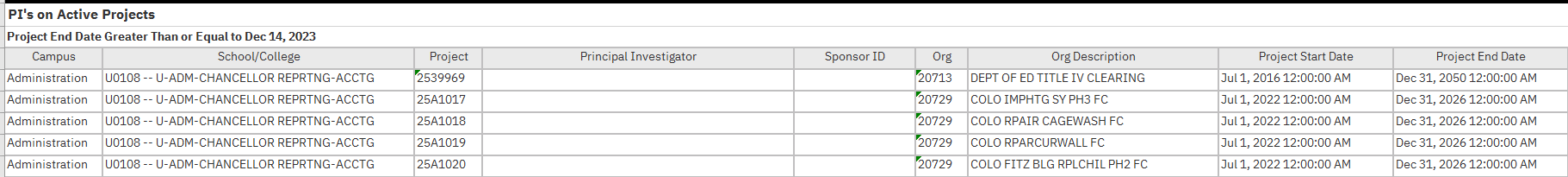 									Ctrl+Click:  Back to Top